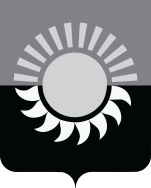 РОССИЙСКАЯ ФЕДЕРАЦИЯКемеровская областьМуниципальное образование – Осинниковский городской округАдминистрация Осинниковского городского округаПОСТАНОВЛЕНИЕ 10.06.2020 г.					                                               № 359-пОб утверждении методических рекомендаций  осуществления закупок в соответствии с пунктами 4, 5 части 1 статьи 93 Федерального закона от 05.04.2013 №44-ФЗ «О контрактной системе в сфере закупок товаров, работ, услуг для обеспечения государственных и муниципальных нужд»В целях противодействия коррупции и обеспечения открытости при осуществлении закупок товаров, работ, услуг в соответствии с пунктами 4, 5 части 1 статьи 93 Федерального закона от 05.04.2013 № 44-ФЗ «О контрактной системе в сфере закупок товаров, работ, услуг для обеспечения государственных и муниципальных нужд» (далее – Закон о контрактной системе):1. Утвердить прилагаемые методические рекомендации осуществления закупок в соответствии с пунктами 4, 5 части 1 статьи 93 Федерального закона от 05.04.3013 № 44-ФЗ «О контрактной системе в сфере закупок товаров, работ, услуг для обеспечения государственных и муниципальных нужд» согласно приложению.2. Муниципальным заказчикам  либо муниципальным бюджетным учреждениям Осинниковского городского округа, осуществляющим закупки за счет средств бюджета Осинниковского городского округа, и иных средств в соответствии с требованиями Закона о контрактной системе (далее – заказчики) применять методические рекомендации, указанные в пункте 1 настоящего постановления.3. Главным распорядителям бюджетных средств осуществлять контроль за исполнением подведомственными заказчиками пункта 2 настоящего постановления.4. Постановление вступает в силу со дня  подписания.5.  Контроль за исполнением настоящего постановления оставляю за собой.	Глава Осинниковского городского округа                                                                               И.В. Романов       Л.А. Алексаева4-30-00            ПРИЛОЖЕНИЕк Постановлению администрацииОсинниковского городского округа От 10.06.2020г. № 359-пМетодические рекомендации  осуществления закупок в соответствии с пунктами 4, 5 части 1 статьи 93 Федерального закона от 05.04.2013 № 44-ФЗ «О контрактной системе в сфере закупок товаров, работ, услуг для обеспечения государственных и муниципальных нужд»1. Настоящие методические рекомендации  устанавливают последовательность действий заказчиков Осинниковского городского округа, осуществляющих закупки в соответствии с пунктами 4, 5 части 1 статьи 93 Федерального закона от 05.04.3013 № 44-ФЗ «О контрактной системе в сфере закупок товаров, работ, услуг для обеспечения государственных и муниципальных нужд» у единственного поставщика (подрядчика, исполнителя) (далее – закупки малого объема).2. Закупки малого объема осуществляются заказчиками с использованием платформы закупок малого объема (далее – электронный ресурс закупок малого объема) в части определения поставщика (подрядчика, исполнителя).3. При осуществлении закупок малого объема заказчики руководствуются настоящими методическими рекомендациями, регламентами, методическими рекомендациями и инструкциями, утвержденными оператором платформы закупок малого объема.4.  В случае если по результатам определения поставщика (подрядчика, исполнителя) на платформе закупок малого объема не был заключен контракт (договор) в связи с отсутствием заявок, незаключением контракта (договора) по вине поставщика (подрядчика, исполнителя), по обстоятельствам, независящим от сторон, или в случае, указанном в пункте 5 настоящего порядка, заказчик вправе осуществить закупку малого объема путем заключения контракта (договора) с поставщиком (подрядчиком, исполнителем) без использования платформы закупок малого объема.5. В случае заключения контракта (договора) на основании пункта 4 настоящего порядка: цена контракта (договора) не может превышать цену, которая была указана заказчиком при определении поставщика (подрядчика, исполнителя) на платформе закупок малого объема;условия исполнения контракта (договора) не должны быть иными по сравнению с условиями контракта (договора), размещенного при определении поставщика (подрядчика, исполнителя) на платформе закупок малого объема.6. В случае если по результатам определения поставщика (подрядчика, исполнителя) на платформе закупок малого объема победителем признано лицо, включенное в реестр недобросовестных поставщиков (подрядчиков, исполнителей) и реестр недобросовестных подрядных организаций, который ведется на сайте единой информационной системы в сфере закупок, или с которым за предшествующие 2 года, со дня размещения информации о закупке, заказчиком был расторгнут контракт (договор) в связи с неисполнением (ненадлежащим исполнением) таким победителем  обязательств, заказчик вправе заключить контракт (договор) с иным участником определения поставщика (подрядчика, исполнителя), который предложил такую же, как и победитель, цену контракта (договора) или предложение о цене контракта (договора) которого содержит лучшие условия по цене контракта (договора), следующие после условий, предложенных победителем.7. Настоящие методические рекомендации не применяется в следующих случаях:7.1. Закупки товаров, работ, услуг с ценой контракта (договора), не превышающей 30 тысяч рублей;7.2. Закупки товаров, работ, услуг, сведения о которых составляют государственную тайну;7.3. Закупка услуг, оказываемых нотариальными конторами, нотариусами;7.4. Закупка, связанная с передачей в аренду (во временное пользование) недвижимого имущества, оборудования, автомобилей, а также каналов связи;7.5. Закупка услуг экспертов (экспертных организаций), членов комиссии жюри;7.6. Закупка на получение выписок, справок, технических паспортов, иных документов из государственных, федеральных, региональных, отраслевых и т.д. реестров, фондов, регистров в соответствии с профильным законодательством и в том случае, если получение такой информации и документов невозможно иным способом;7.7. Закупка работ и услуг, оказываемых физическими лицами (не являющихся индивидуальными предпринимателями) с использованием их личного труда;7.8. Закупка для обеспечения отдельных категорий граждан лекарственными препаратами, включенными в список II и III наркотических средств, психотропных веществ и их прекурсоров, подлежащих контролю в Российской Федерации, а так же закупка на оказание услуг по уничтожению наркотических средств и психотропных веществ;7.9. Закупка имплантов и жизненно важных изделий медицинского назначения, приобретаемых для оказания срочной медицинской помощи конкретному больному;7.10. Закупка лекарственных препаратов для пациентов находящихся на лечении в условиях стационара. По жизненным показаниям;7.11.Закупка услуг по сопровождению официальных сайтов заказчика;7.12. Закупка услуг электросвязи, в том числе телефонной фиксированной и мобильной связи;7.13. Закупка на участие в семинарах, форумах, мероприятиях (в том числе физкультурно-спортивной направленности), конференциях, конкурсах и т.д., включая оплату организационных взносов за участие. В случае приглашения к принятию участия или направления на мероприятия лиц, не являющихся работниками заказчика, закупка включает в себя в том числе обеспечение проезда к месту проведения указанных мероприятий и обратно, наем жилого помещения, транспортное обслуживание, обеспечение питанием;7.14. Закупка услуг по размещению информации в официальных печатных изданиях, определенных постановлениями, распоряжениями Правительства Кемеровской области - Кузбасса, администрации Осинниковского городского округа;7.15. Закупка услуг по подготовке и опубликованию информационных материалов о деятельности органов местного самоуправления в интернет- издании;7.16. Закупка услуг по изготовлению и трансляции информационных телевизионных сюжетов и (или) передач, радиотрансляции сюжетов и (или)передач о деятельности органов местного самоуправления на областных каналах телевизионного вещания, на областных радиоканалах;7.17. Закупка товаров, работ, услуг для организации и проведения социально-значимых мероприятий (выставки, семинары, конференции, форумы, торжественные церемонии, праздничные мероприятия, конкурсы и т.п.), мероприятий физкультурно-спортивной направленности, в том числе предоставление в рамках данных мероприятий необходимого оборудования, транспорта, оформление помещений цветочными композициями и прочей атрибутикой;7.18. Закупка наградной и сувенирной продукции;7.19. Закупка услуг по поверке (калибровке) средств измерений;7.20. Закупка работ, услуг по обеспечению информационной безопасности, технической защите информации;7.21. Закупка товаров, работ, услуг без заключения контракта (договора) (на основании счета-фактуры, счета, универсального передаточного документа и др.) на сумму, не превышающую 30 тысяч рублей;7.22. Закупка топлива моторного (нефтепродуктов) в случае указания в контракте (договоре) условия о том, что на момент заправки на территории Кемеровской области - Кузбасса цена за 1 литр нефтепродукта не должна превышать предельную розничную цену реализации на АЗС поставщика, а также не должна быть выше цены за 1 литр в соответствии со спецификацией к настоящему Контракту;7.23. Закупка ритуальных принадлежностей для проведения траурных мероприятий, посвященных умершим (погибшим) сотрудникам органов власти и иным гражданам в знак признания их заслуг в экономическом, социально-культурном развитии Осинниковского городского округа, государственной, общественной и других видах деятельности;7.24. Закупка услуг (работ), оказываемых (выполняемых) в отношениимуниципального имущества, составляющего казну Осинниковского городского округа.8.Максимальный срок приема предложений  при осуществлении закупок малого объема на платформе закупок малого объема составляет не более 10 дней.Управляющий делами – руководитель аппарата                                                                    Л.А. Скрябина